SCHEDULE OF CONDITIONSPLANNING NOTES 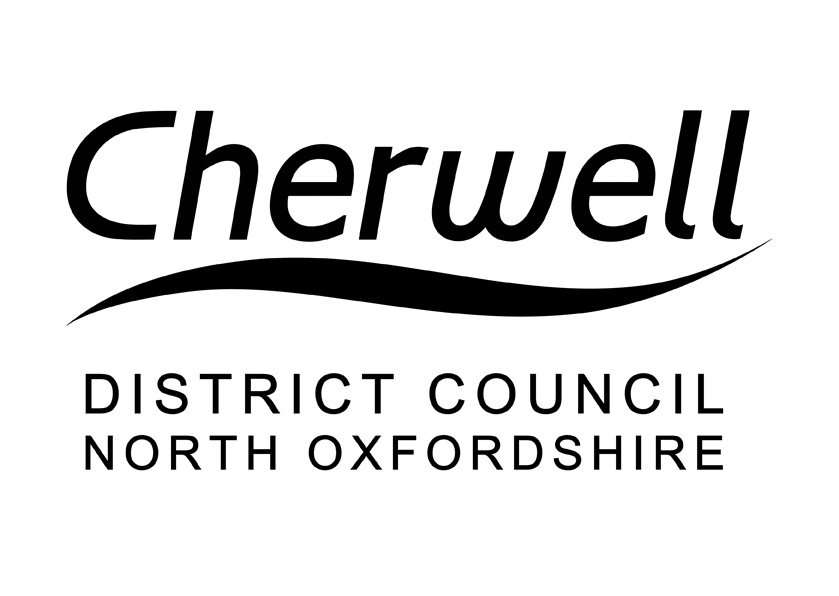 Application Number: 22/02426/TCAArboricultural Comments (TCA & TPO)Application Received:8 August 20228 August 2022Target Date:19 September 202219 September 2022Report Date:12 September 202212 September 2022Case Officer:Jonathan Emanuel (Arboricultural Officer)Jonathan Emanuel (Arboricultural Officer)ApplicantMr FrenchSt George's Chapel HouseRound Close RoadAdderburyBanburyOX17 3EEAgentMr Ben Acreman
8 Clifton ViewWiggintonBanbury OX15 4LHSite: St Georges Chapel House, Round Close Road, Adderbury, Banbury, OX17 3EEParish Council comments:No comments Neighbour comments:No comments Statutory Protection:CAT.E.M.P.O guidance notes completed: NoTrees / Proposal (Brief Description)T1 x Goat Willow- Dismantle and remove, replace with more suitable species.AppraisalT1 – Willow is confined to the rear garden of the property being obscured from public viewpoints ConclusionIt is not felt the trees removal holds potential to detrimentally impact the conservation area, as such it is not felt a TPO is warranted.Case officer decision:PermittedCase officer signature:Jonathan EmanuelChecked by:Date checked: